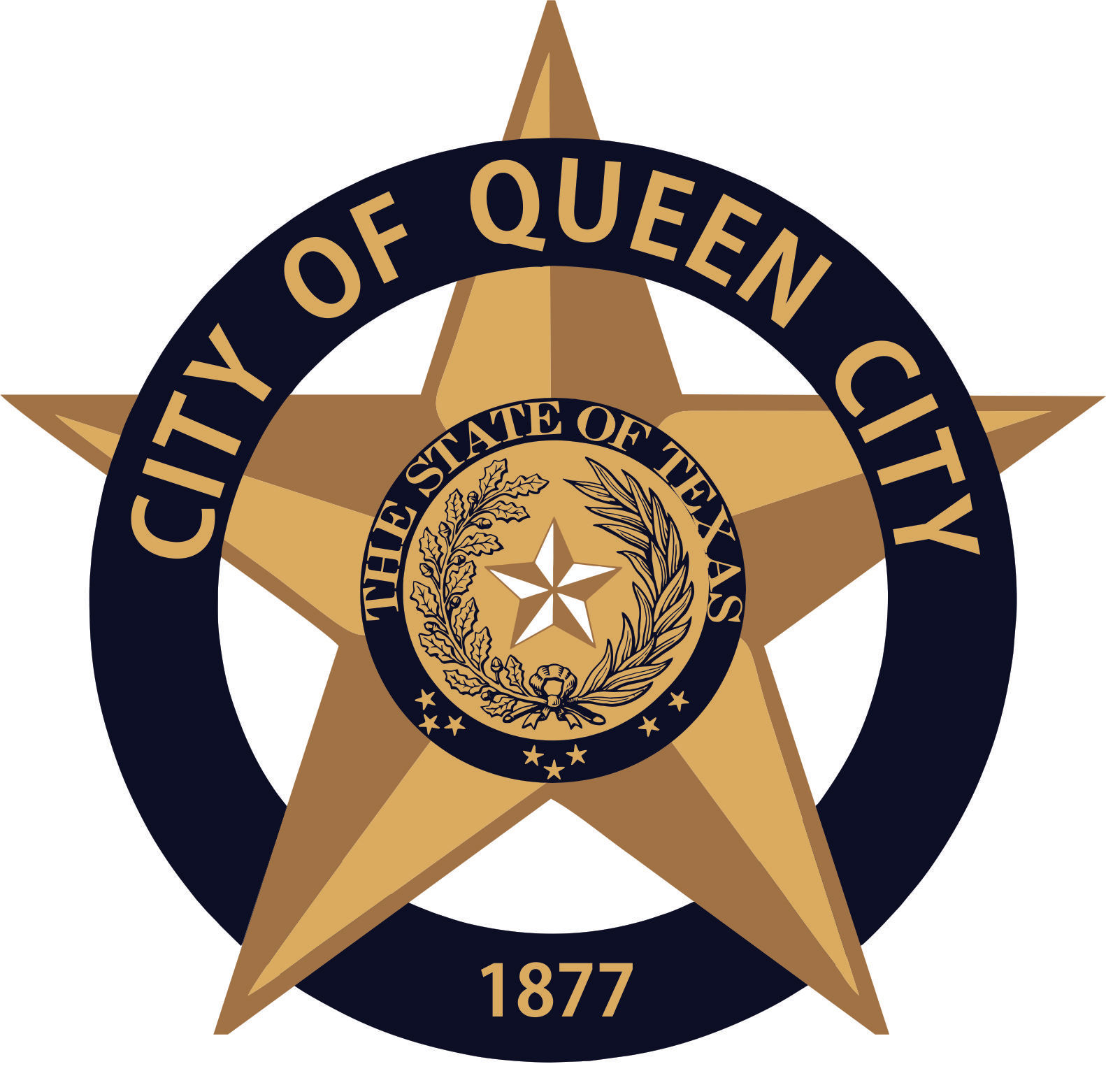 CITY OF QUEEN CITY, TX                                        REGULAR COUNCIL MEETING        AgendaThursday, May 14, 2020			        		6:30 P.M.			    	              City HallI.	Call to Order	1.   Invocation	2.   Pledge of AllegianceOpen Forum Oath of Office for Unopposed Council Members for the May 2 Canceled Election.Consider and Approve Bid recommendation from A.L. Franks for the Sewer System Improvement TDA/ CDBG Project.Consider and Approve renewing Chief of Police Robert W. McGee’s Employment Contract Until July 16, 2021.Reports:		1.   Mayor2.   Chief of Police		3.   Receive any other reports as necessary: City Secretary, EDC, Public Works, Tourism, City Judge, etc.Permits Issued: April 2020:  New Business 0 / Building 0 / Electrical 2 / Plumbing 0/ Gas 1 / HVAC 1 XI.	Consent AgendaItems marked with an * are on the consent agenda will be voted on in one motion unless a Council Member asks for a separate discussion.		1.  Approval of Minutes for Regular Council Meeting, April 9, 2020*2.  Approval of Monthly Financial Statements* 		3.  Approval of Payment of Bills* XII.	Executive Session The Council reserves the right to retire into executive session concerning any of the items listed on this Agenda, whenever it is considered necessary and legally justified under the Open Meetings Act.Reconvene Consider and Take Any Action as Necessary from Executive SessionAdjournmentPersons with disabilities who plan to attend this meeting and who may need assistance should contact Amanda Wiley, at 903-796-7986 two working days prior to meeting so that arrangements can be made.  This is to certify that I, Amanda Wiley,___________________________________, City Secretary, posted this Agenda at the glass front door of the City Hall, facing the outside, for public viewing twenty-four hours a day, at 4:30 p.m., on May 8, 2020.